Eco-council Action Plan 2022 - 2023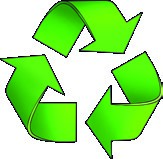 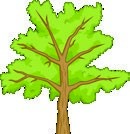 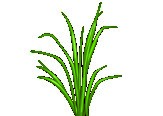 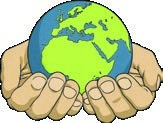 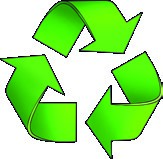 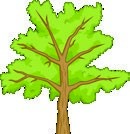 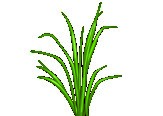 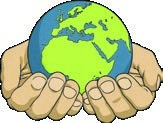 Area of concernActionPerson responsibleCost / resourcesImpact Reduce wasteimplementing a recycling scheme,reduce number of worksheets usedfood waste to be compostedMrs McIntoshAllTB/LK£200 – sponsored by PTATo be reviewed in spring termCare for wild life build insect homes – sign post thesemake bird feedersdevelop pond areaHWLMc/LK/ eco-team£50To be reviewed in spring termSustainable foodVegetable patch in schoolEco-greenhouseOM/LK£100To be reviewed in spring termSustainable transportWalking bus/ walk to school initiativeLMc/HCTo be reviewed in spring termSustainable waterWater buttEco-council£21To be reviewed in spring termHealth and happinessPlant wild flowers/ daffodilsLK/ eco-council£50To be reviewed in spring termRaise awareness to be eco-friendlyPosters around schoolReps to check energy usage and encourage classes to switch off equipment when not in sueMeet governors to present ideas and impactLMc/ eco-councilTo be reviewed in spring term